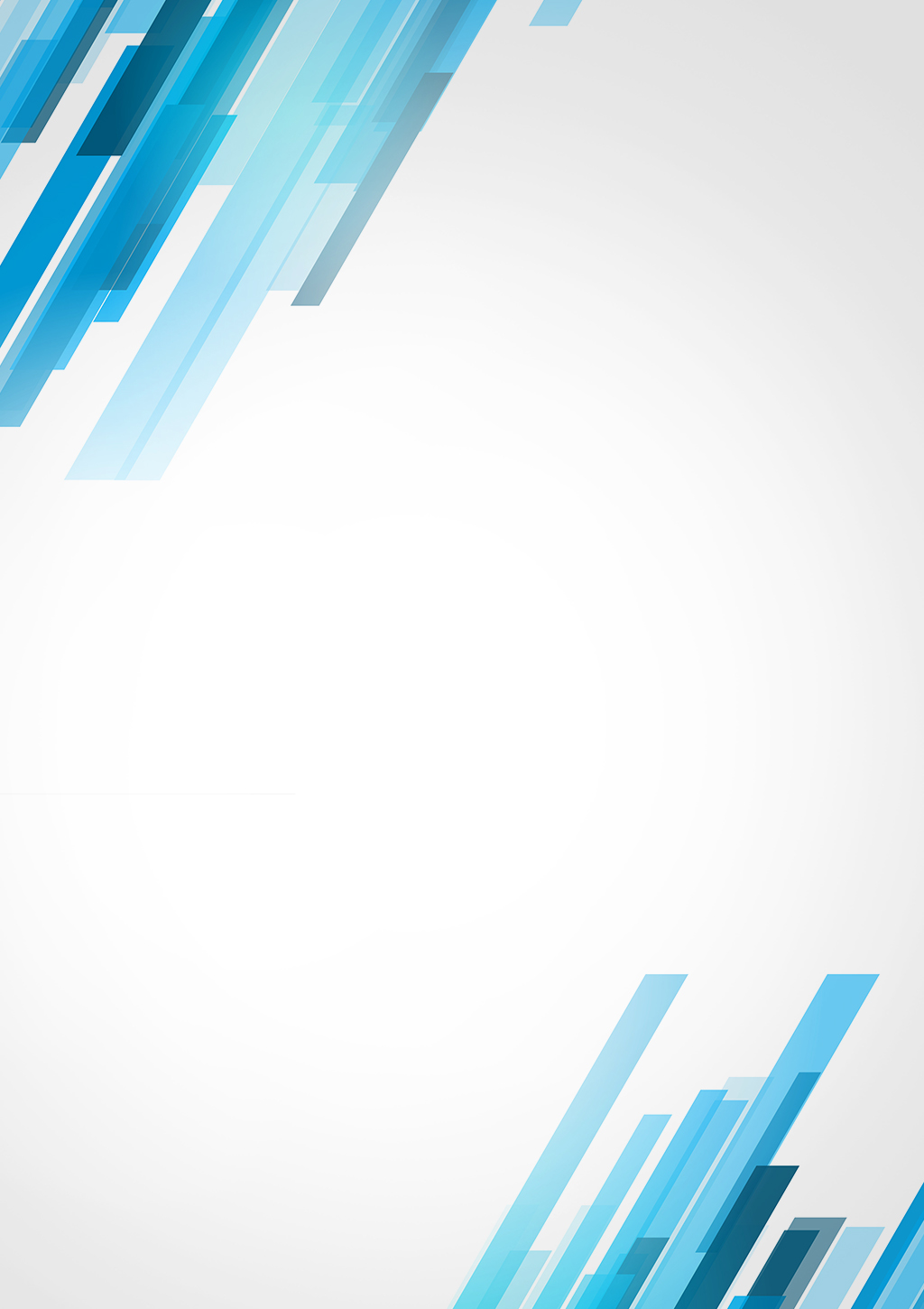 Dra. Daihanara Mateo Ortega